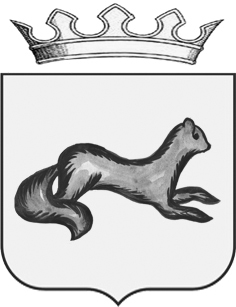 ГЛАВА ОБОЯНСКОГО РАЙОНА КУРСКОЙ ОБЛАСТИП О С Т А Н О В Л Е Н И Еот 12.12.2017                                    Обоянь                                                   №119                                                                            О проведении публичных слушаний по утверждениюпроекта межевания территории. Рассмотрев заявление Сиделёва Юрия Дмитриевича в соответствии с Градостроительным кодексом Российской Федерации, ст. 28 Федерального закона от 06.10.2003 № 131 ФЗ «Об общих принципах организации местного самоуправления в Российской Федерации», Уставом муниципального района «Обоянский район» Курской области, ПОСТАНОВЛЯЮ:1. Провести публичные слушания по утверждению проекта межевания территории под многоквартирным домом, 16 января 2018 г.  в 10:00 по адресу: Курская область, Обоянский район, с. Усланка, ул. Центральная, д. 10 «а» (здание «Усланского ЦСДК»).           2. Ответственным за представление проекта межевания территории под многоквартирным домом на публичных слушаниях назначить заместителя Главы Администрации Обоянского района Губанова Э.В.          3. Настоящее постановление разместить на официальном сайте муниципального образования «Обоянский район» Курской области в сети «Интернет» и опубликовать в районной газете «Обоянская газета».4. Постановление вступает в силу со дня его подписания.И.о. Главы Обоянского района                                                             В.И. ЧерныхКраснопивцев  А.Б.тел.8(47141)  2-26-97